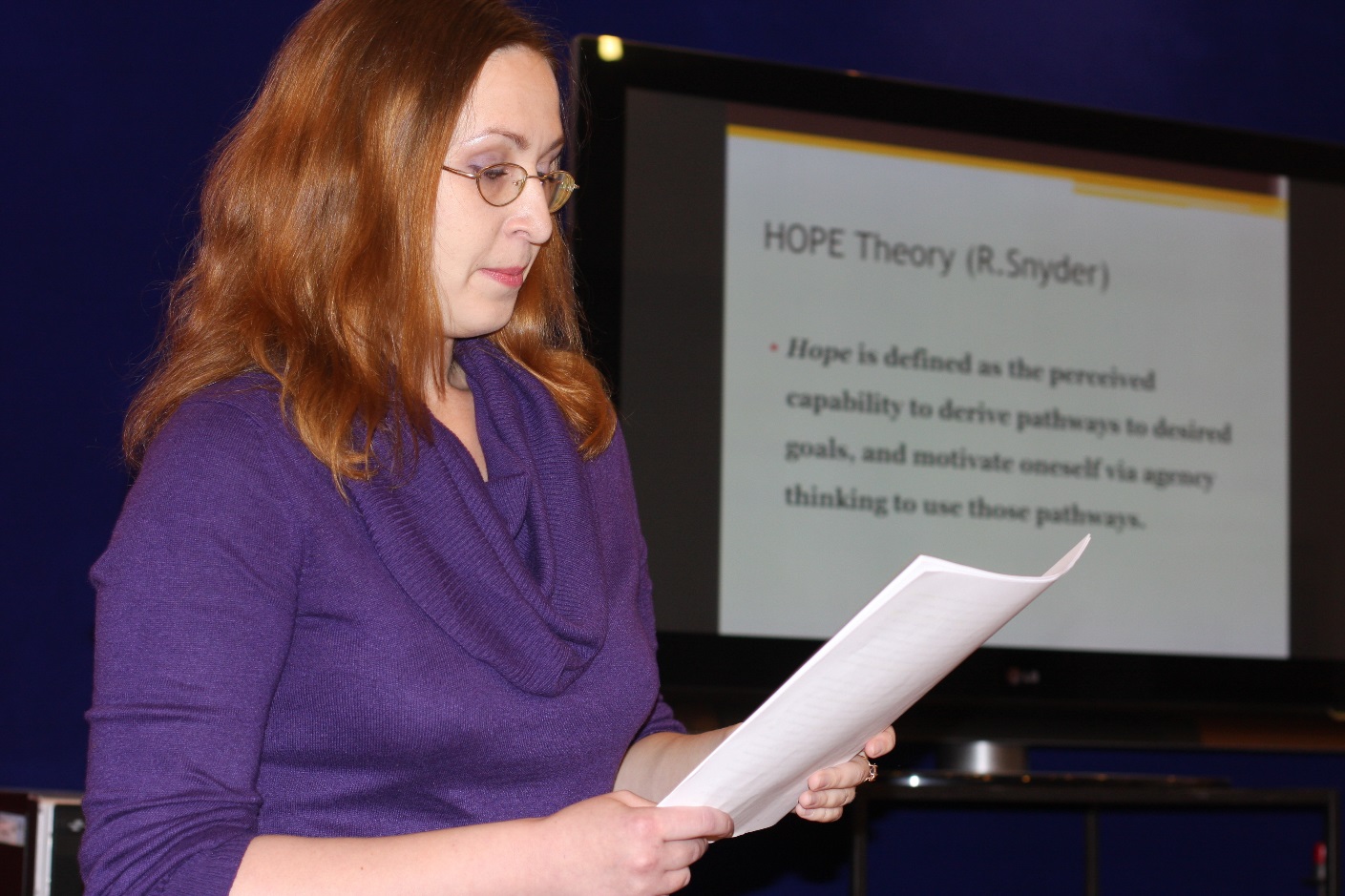 Valeria Potyavina (Russia, Saint Petersburg)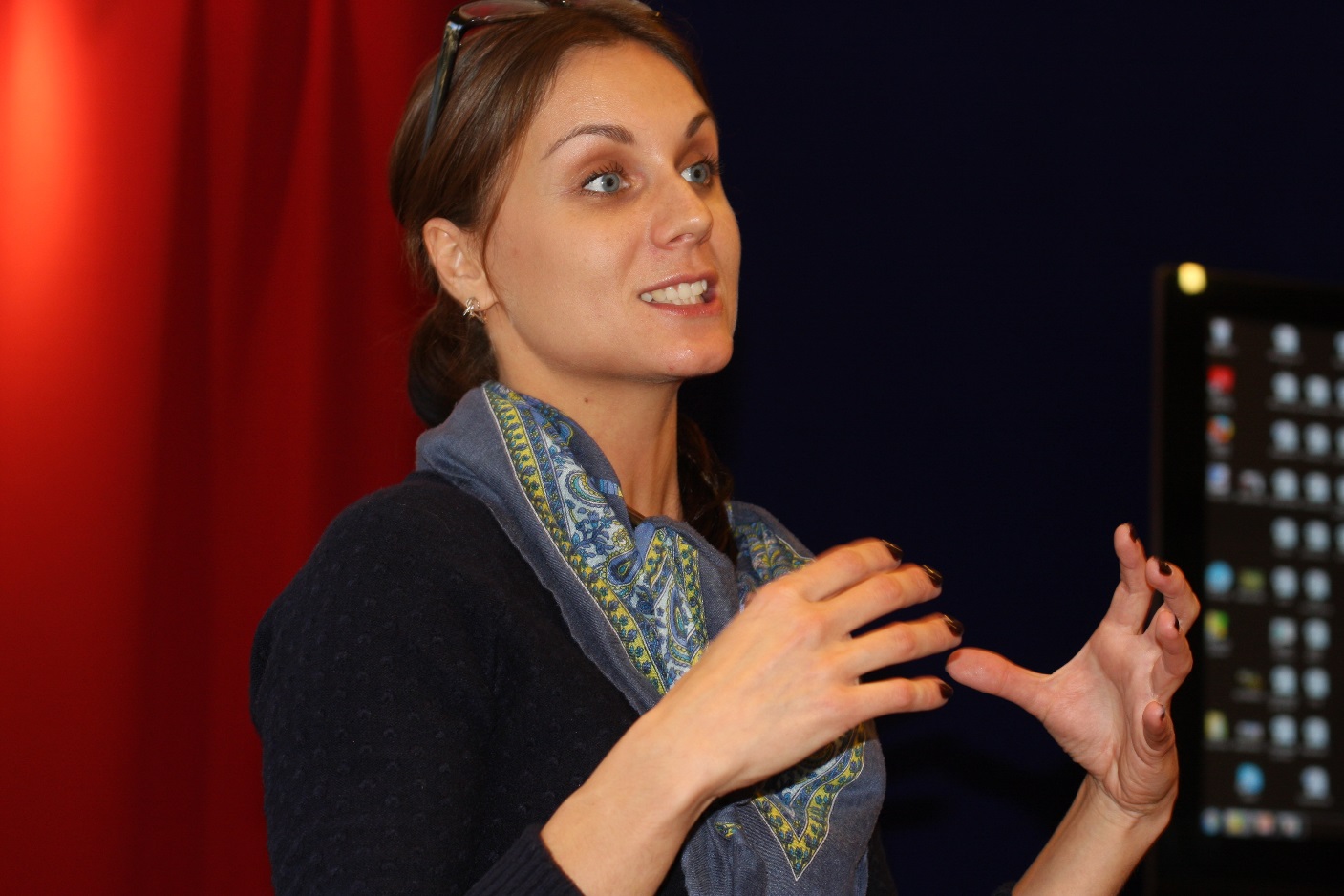 Inna Tsibulko (Ukraine, Kiev)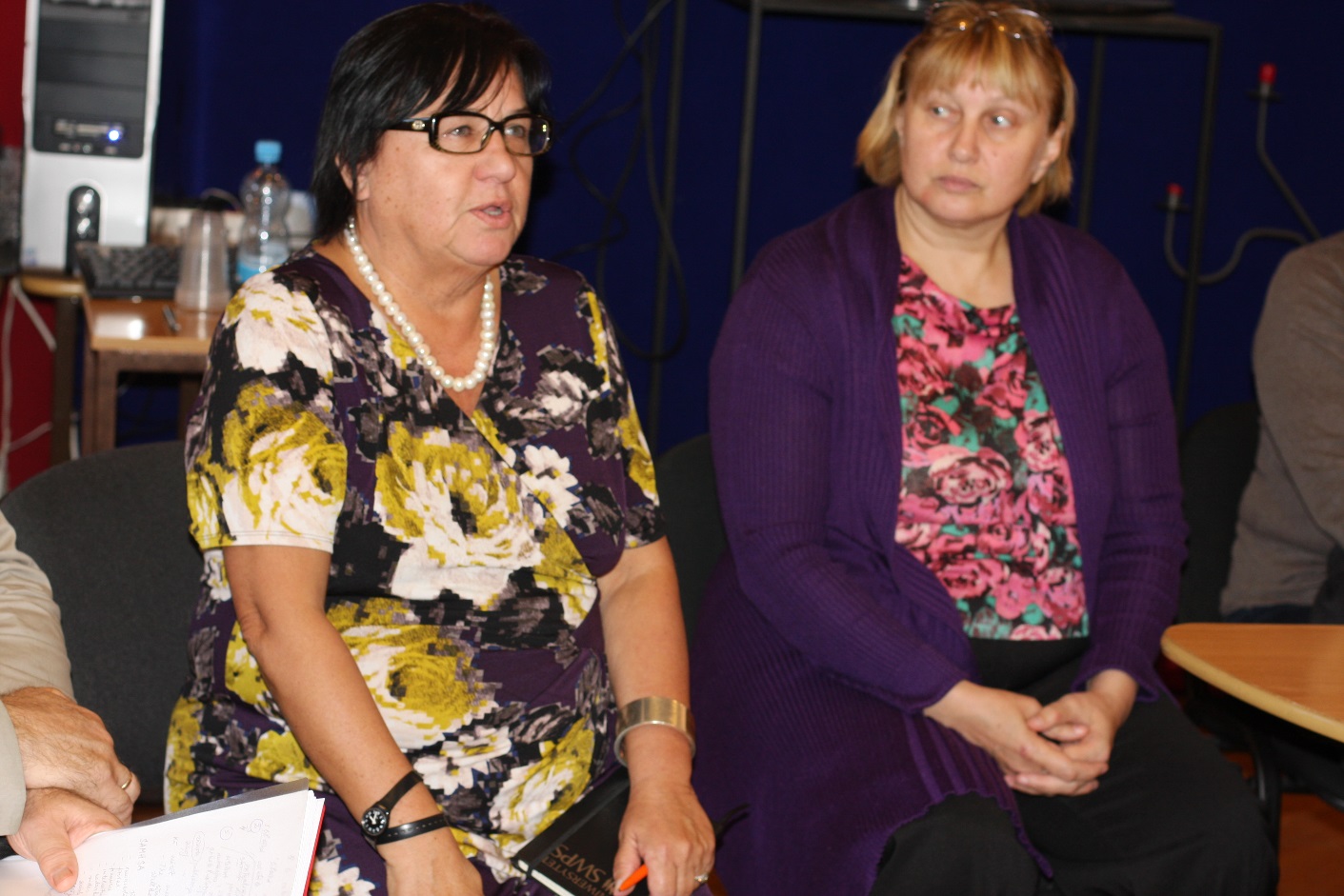 	Teresa Gordocka (Poland, Warsaw)		Viktoria Rubina (Estonia, Tallinn)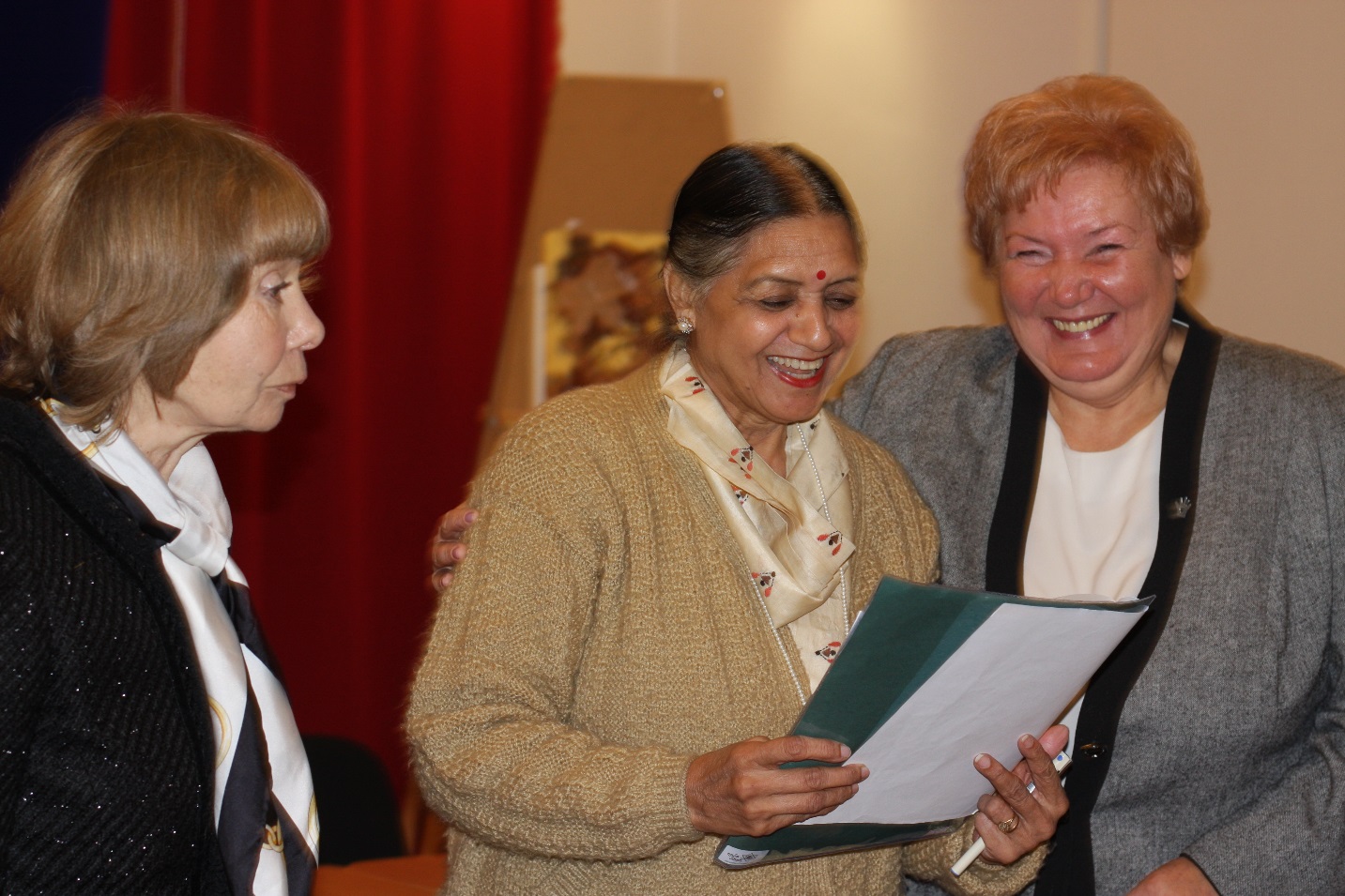 Ludmila Baranova			Prabhjot Kulkarni			Mara Vidnere(Latvia, Riga)			(India, Deli)				(Latvia, Riga)